Мероприятия в рамках реализации проекта«Формирование коммуникативной компетентности дошкольников средствами дивергентного речевого развития»май 2021 МБДОУ № 49 г. Невинномысска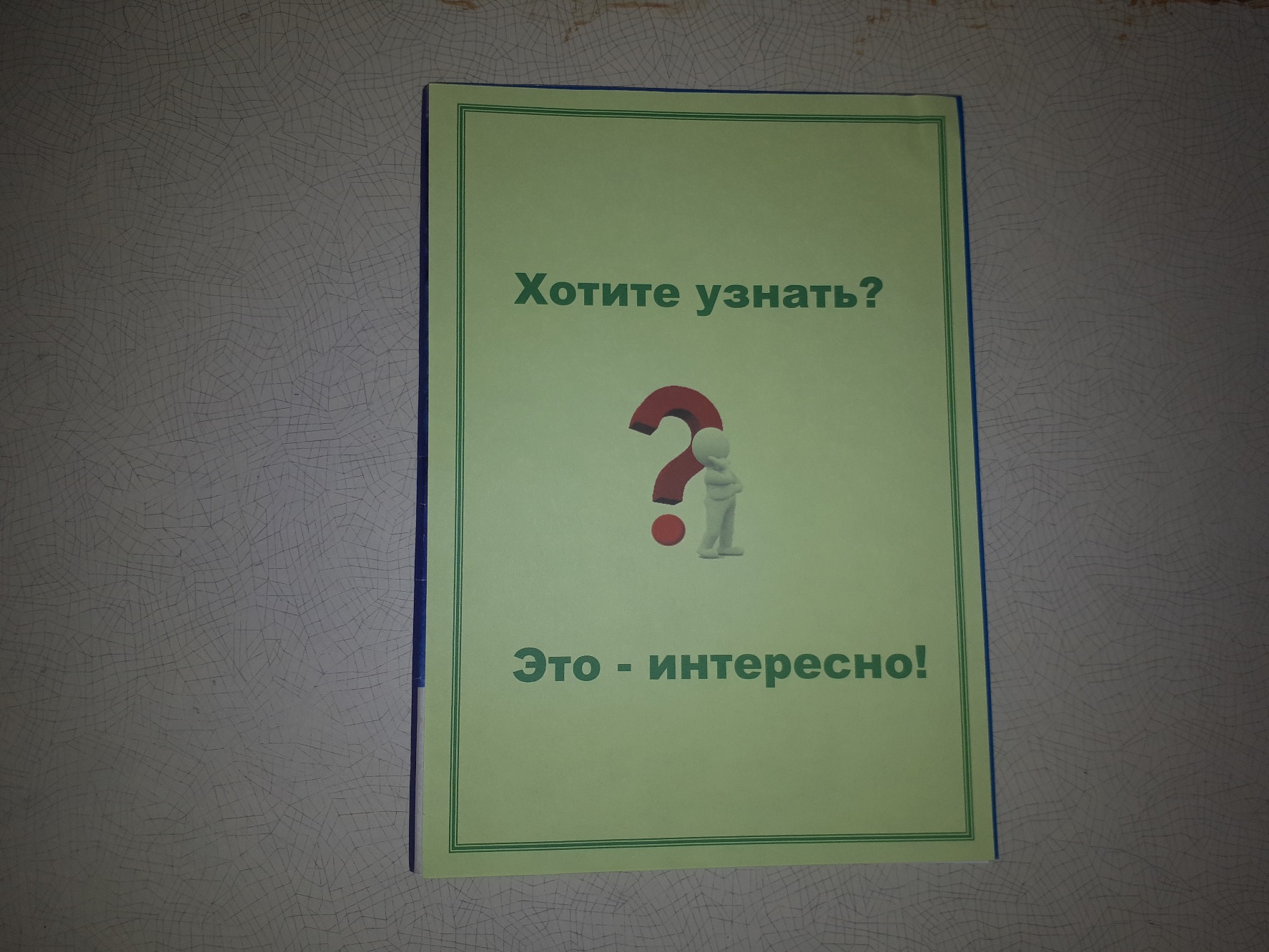 Папка-передвижка для родителей о великом Ландау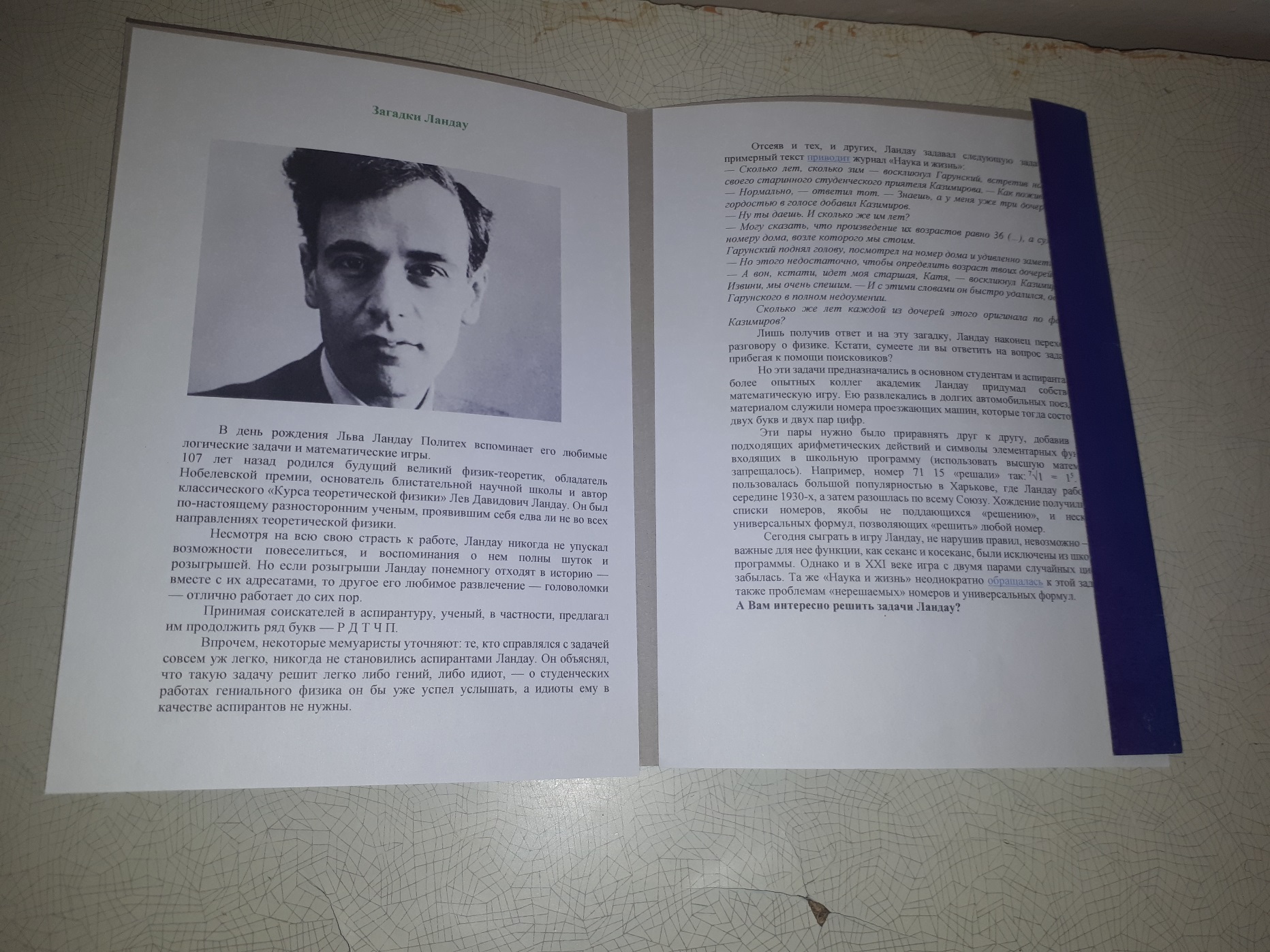 Папка-передвижка для родителей о великом Ландау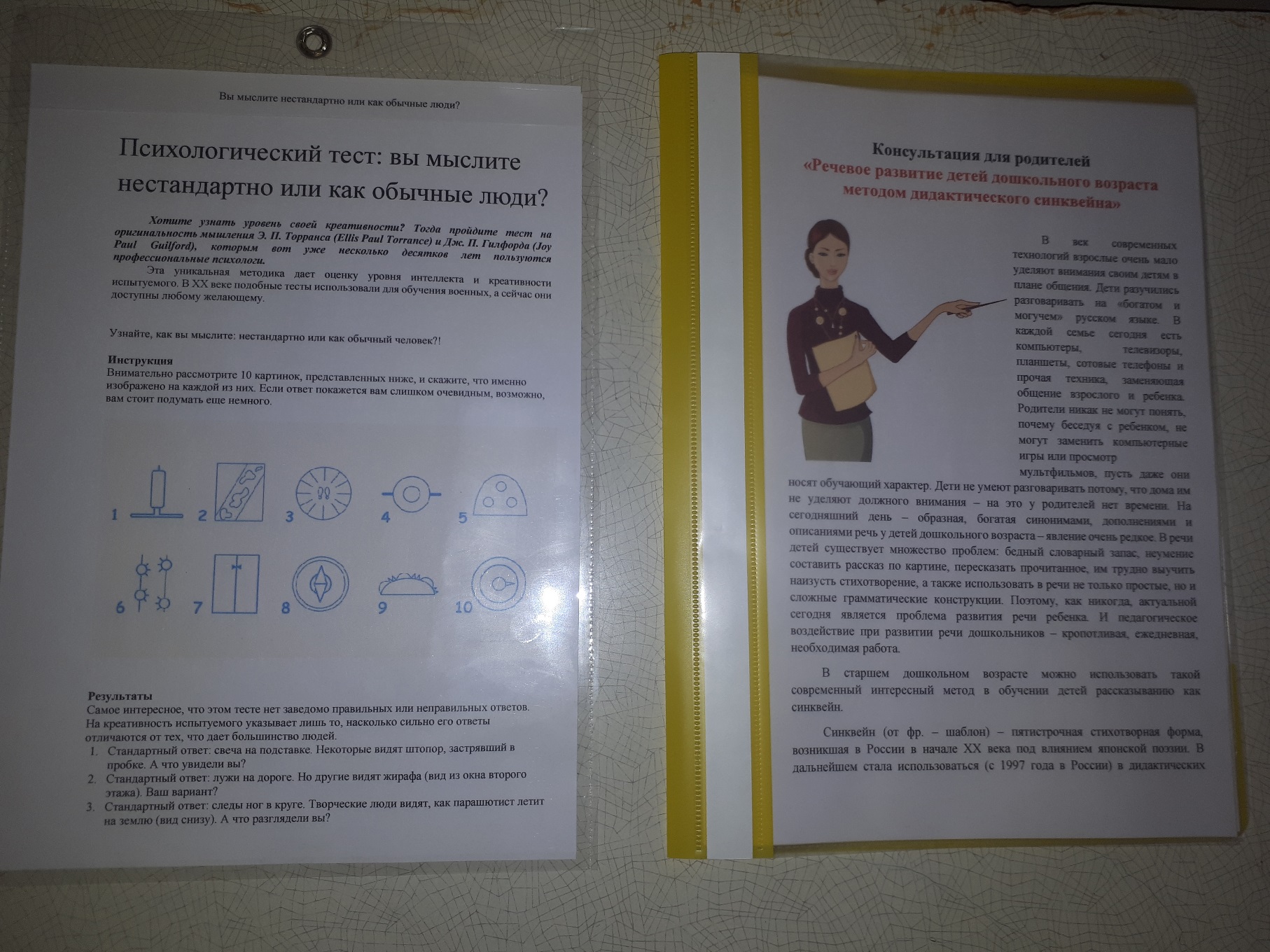 Консультативный и практический материал для родителей в форме папок-передвижекФункциональное направление 1Освоение методологических подходов в развитии коммуникативных компетентностей воспитанников(для педагогов)Функциональное направление 2Наполнение компонентов воспитательно-образовательной работы содержанием по развитию коммуникативной компетентности воспитанников (для детей)Функциональное направление 3Включение семьи в процессы развития коммуникативной компетентности воспитанников.(для родителейКонсультация: Эвристические беседы-Русские народные традиции и обычаи (младший возраст)-Наш детский сад (средний возраст)-Национальные праздники (старший возраст)-Россияне-граждане России (подготовительная к школе группа)Интернет-страница на сайте МБДОУСообщение для воспитателей «Путь к развитию творческого мышления»«Игры для развития творческого мышления»Папка-передвижка: Креативные игры для развития дивергентного мышления у детей старшего дошкольного возрастаДеловая игра «Игры разума»Занятие с использованием интеллект карт в экспериментальной подготовительной к школе группе Страница в Instagram с мероприятиями по темеПамятка «Доминирующее полушарие»Заметка в родительском уголке «Загадки Ландау».Консультация для родителей«Речевое развитие детей дошкольного возраста методом дидактического синквейна»